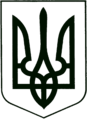 УКРАЇНА
МОГИЛІВ-ПОДІЛЬСЬКА МІСЬКА РАДА
ВІННИЦЬКОЇ ОБЛАСТІВИКОНАВЧИЙ КОМІТЕТ                                                           РІШЕННЯ №201Від 27.06.2022р.                                              м. Могилів-Подільський   Про внесення змін до рішення       16 сесії міської ради 8 скликання від 15.02.2022 року №506           Керуючись Законом України «Про місцеве самоврядування в Україні», постановою Кабінету Міністрів України від 11 березня 2022 року №252 «Деякі питання та виконання місцевих бюджетів у період воєнного стану», відповідно до законів України «Про оборону України», «Про правовий режим воєнного стану», ст.ст. 14, 23 Закону України «Про основи національного спротиву», Положення про добровольчі формування територіальних громад, затверджене постановою Кабінету Міністрів України від 29 грудня 2021 року №1449, Порядку організації, забезпечення та проведення підготовки добровольчих формувань територіальних громад до виконання завдань територіальної оборони, затвердженого постановою Кабінету Міністрів України від 29 грудня 2021 року №1447, ст.ст. 85, 91 Бюджетного кодексу України, Указу Президента України «Про продовження строку дії воєнного стану в Україні» від 18 квітня 2022 року №259/2022, затвердженого Законом України «Про затвердження Указу Президента України «Про продовження строку дії воєнного стану в Україні» від 21 квітня 2022 року №22122-ІХ, наказу голови Могилів - Подільської районної військової адміністрації «Деякі питання інженерного облаштування рубежів оборони району» від 26 квітня 2022 року №33, з метою сприяння ______________________________, -                               виконком міської ради ВИРІШИВ:Внести зміни до рішення 16 сесії міської ради 8 скликання     від 15.02.2022 року №506 «Про затвердження Програми «Територіальна       оборона на території Могилів-Подільської міської територіальної громади та за її межами» на 2022- 2025 роки», а саме:В паспорті Програми у розділі IV «Обґрунтування шляхів і засобів  розв’язання проблеми, обсягів та джерел фінансування, строки виконання Програми» в таблиці «Ресурсне забезпечення Програми «Територіальна оборона на території Могилів - Подільської міської територіальної громади та за її межами» на 2022-2025 роки» суму в І етапі на 2022 рік «1200,0 тис. грн» змінити на суму «1700,0 тис. грн» згідно з таблицею:Та в п.п.7.1 п.7 загальну суму фінансування по Програмі змінити з «4000,0 тис. грн» на «4,700 тис. грн», в тому числі на 2022р. з «1000,0 тис. грн» на «1700,0 тис. грн».   В додатку до Програми «Напрями діяльності та заходи Програми «Територіальна оборона на території Могилів-Подільської міської територіальної громади та за її межами» на 2022-2025 роки» в пункті 3 суму «500,0 тис. грн» змінити на суму «1000,0 тис. грн» згідно з таблицею:        1.3. Загальну суму фінансування «Напрямків діяльності заходів Програми» змінити з «4200,0 тис. грн» на «4700,0 тис. грн», у тому числі на 2022 рік з «1200,0 тис. грн» на «1700,0 тис. грн» відповідно до внесених змін.          2. Фінансово-економічному управлінню міської ради (Ротар В.І.) забезпечити фінансування заходів, передбачених Програмою в межах наявного фінансового ресурсу.         3. Контроль за виконанням даного рішення покласти на першого заступника міського голови Безмещука П.О..                Міський голова			                           Геннадій ГЛУХМАНЮКОбсяг коштів, які пропонується залучити на виконання ПрограмиЕтапи виконання ПрограмиЕтапи виконання ПрограмиЕтапи виконання ПрограмиЕтапи виконання ПрограмиВсього витрат на виконання ПрограмиОбсяг коштів, які пропонується залучити на виконання ПрограмиІ етапІІ етапІІІ етапІV етапВсього витрат на виконання ПрограмиОбсяг коштів, які пропонується залучити на виконання Програми2022р.(тис. грн)2023р.(тис. грн)2024р.(тис. грн)2025р.(тис. грн)Всього витрат на виконання ПрограмиОбсяг ресурсів усього, у тому числі:1700,01000,01000,01000,0№з/пПерелік заходів ПрограмиСтрок виконання заходуВиконавціДжерела фінансуванняОрієнтовні обсяги фінансування(тис. грн)Очіку-ваний результат3.___________________2022 -2025 роки__________ Бюджет Могилів-Подільської міської територіальної громади1000,0_________